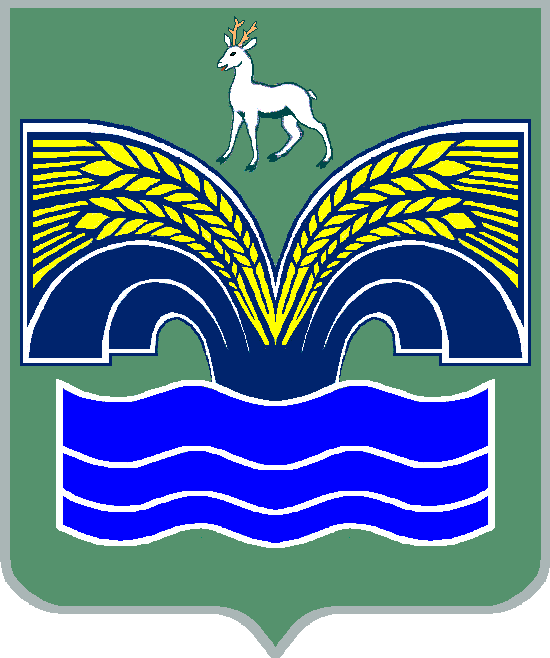                          АДМИНИСТРАЦИЯ          ПРОЕКТМУНИЦИПАЛЬНОГО РАЙОНА КРАСНОЯРСКИЙСАМАРСКОЙ ОБЛАСТИПОСТАНОВЛЕНИЕот _____________  № _____ О внесении изменений в Положение о кадровом резерве для замещения вакантных должностей муниципальной службы в Администрации муниципального района Красноярский Самарской области, утвержденное постановлением администрации муниципального района Красноярский Самарской области от 26.02.2018 № 49	На основании пункта 3 части 4 статьи 36 Федерального закона                от 06.10.2003 № 131-ФЗ «Об общих принципах организации местного самоуправления в Российской Федерации», пункта 5 статьи 44 Устава муниципального района Красноярский Самарской области, принятого решением Собрания представителей муниципального района Красноярский Самарской области от 14.05.2015 № 20-СП, в соответствии с рекомендациями Координационного совета по кадровой политике при Губернаторе Самарской области (протокол от 20.08.2019) Администрация муниципального района Красноярский Самарской области ПОСТАНОВЛЯЕТ:Внести в Положение о кадровом резерве для замещения вакантных должностей муниципальной службы в Администрации муниципального района Красноярский Самарской области, утвержденное постановлением администрации муниципального района Красноярский Самарской области от 26.02.2018 № 49, следующие изменения: пункт 9 дополнить подпунктом «в» следующего содержания:«в) финалисты и полуфиналисты всероссийского конкурса «Лидеры России» с их согласия.».Опубликовать настоящее постановление в газете «Красноярские новости» и разместить на официальном сайте администрации муниципального района Красноярский Самарской области в сети Интернет.Настоящее постановление вступает в силу со дня опубликования.Глава района                                                                               М.В.БелоусовМорозова 21954